ФИО: Мельникова Наталья Владимировна +9967081661561-б классМатематика Русский язык (чтение)Русский язык (письмо)Родиноведение Этика ОБЖДатаТема урокаЗаданияИсп.ресурсы13.03Общий приём сложения однозначных чисел с переходом через десятокС 58-59 № 3, 5https://www.youtube.com/watch?v=GBQqjwu-mb0&feature=youtu.be14.03Случаи сложения        + 2,         +3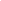 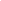 С 60 № 2, 5https://www.youtube.com/watch?v=fJkaDc-PvY4&feature=youtu.be16.03Случаи сложения       + 4,          +5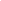 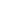 С 61 № 1, с 62 №3, №,5https://www.youtube.com/watch?v=MBLu-qhdCV8&feature=youtu.be17.03Случаи сложения        + 6,          +7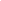 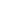 С 63 № 3, 4; с 64 № 4ДатаТема урокаЗаданияИсп.ресурсы13.03Согласный  звук  [ц]. Буквы Ц, ц. Чтение слов и текстов.С 178 - 179 читать, схемы слов в тетрадьhttps://www.youtube.com/watch?v=H5elT4-MLLQ&feature=youtu.be https://www.youtube.com/watch?v=8lzk4LCbv_s&feature=youtu.be14.03Гласный звук [э]. Буквы Э,э. С 181 - 182 читать, схемы слов в тетрадьhttps://www.youtube.com/watch?v=HXD8F_nNfyg&feature=youtu.be17.03Гласный звук [э]. Буквы Э,э. Чтение слов и текстов.С 184-185 читать, с 185 печатать в тетрадиhttps://interneturok.ru/lesson/chtenie/1-klass/alfavit/zvuk-ch-bukvy-ch-chДатаТема урокаЗаданияИсп.ресурсы14.03Строчная буква ц.Пропись с 110https://www.youtube.com/watch?v=MSU3wrFZlro&feature=youtu.be15.03Заглавная буква Ц.Пропись с 112https://www.youtube.com/watch?v=l9UxqVcRf3s&feature=youtu.be16.03Строчная и заглавная буквы э,ЭПропись с 114,116https://www.youtube.com/watch?v=IE5IGSRJRJo&feature=youtu.beДатаТема урокаЗаданияИсп.ресурсы15.03Явления природыС 54https://tubefirst.ru/watch/%D0%AF%D0%92%D0%9B%D0%95%D0%9D%D0%98%D0%AF-%D0%9F%D0%A0%D0%98%D0%A0%D0%9E%D0%94%D0%AB-1-%D0%9A%D0%9B%D0%90%D0%A1%D0%A1/ДатаТема урокаЗаданияИсп.ресурсы16.03«Сказка ложь – да в ней намёк…Рисунок, карточкаДатаТема урокаЗаданияИсп.ресурсы18.03Игры по ПДДУчить правила пешеходов (памятка)http://xn--35-6kchkqbz9a9f0e.xn--p1ai/?paged=2&cat=7https://www.youtube.com/watch?v=7T1U-ut13PM&feature=youtu.behttps://www.youtube.com/watch?v=mQE-horzlX8&feature=youtu.behttps://www.youtube.com/watch?v=Ij68FZTE_SI&feature=youtu.be